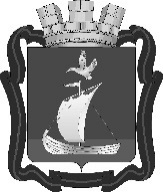 СОВЕТ ДЕПУТАТОВГОРОДСКОГО ПОСЕЛЕНИЯ КАНДАЛАКША КАНДАЛАКШСКОГО МУНИЦИПАЛЬНОГО РАЙОНАМУРМАНСКОЙ ОБЛАСТИПЯТОГО СОЗЫВАР Е Ш Е Н И Еот 26 марта 2024 года                                                                                                                         № 474О внесении измененийв решение Совета депутатов городского поселения Кандалакша Кандалакшского муниципального района Мурманской области от 12.12.2023 № 441«О бюджете муниципального образования городское поселение Кандалакша Кандалакшского муниципального района Мурманской области на 2024 год и на плановый период 2025 и 2026 годов» (в редакции решения Совета депутатов городского поселения Кандалакша Кандалакшского муниципального района Мурманской области от 27.02.2024 № 461)В соответствии с Бюджетным кодексом Российской Федерации, Уставом муниципального образования городское поселение Кандалакша Кандалакшского муниципального района Мурманской области, Положением о бюджетном процессе в муниципальном образовании городское поселение Кандалакша Кандалакшского района в связи с необходимостью решения вопросов, возникающих при исполнении бюджета городского поселения,Совет депутатовгородского поселения КандалакшаКандалакшского муниципального районаМурманской областирешил:1. Внести в решение Совета депутатов городского поселения Кандалакша Кандалакшскогомуниципального района Мурманской области от 12.12.2023 № 441 «О бюджете муниципального образования городское поселение Кандалакша Кандалакшского муниципального района Мурманской области на 2024 год и на плановый период 2025 и 2026 годов» (в редакции решения Совета депутатов городского поселения Кандалакша Кандалакшского муниципального района Мурманской области от 27.02.2024 № 461) следующие изменения:1.1. Пункт 1 статьи 1 изложить в следующей редакции:«1. Утвердить основные характеристики бюджета муниципального образования городское поселение Кандалакша Кандалакшского муниципального района Мурманской области (далее – бюджет поселения) на 2024 год:прогнозируемый общий объем доходов в сумме 728 876,8 тыс. руб.;общий объем расходов в сумме 782 868,8 тыс. руб.;верхний предел муниципального внутреннего долга на 1 января 2025 года в сумме 41 769,3 тыс. руб., в том числе верхний предел долга по муниципальным гарантиям в сумме 0,0 тыс. руб.; дефицит в сумме 53 992,0 тыс. руб.».1.2. Пункт 6 статьи 8 дополнить новым абзацемпятым следующего содержания:«Установить получателями субсидий на организацию временных общественно полезных работ на территории муниципального образования городское поселение Кандалакша Кандалакшского района ООО «Кандалакшаводоканал - 2», ООО «Гостинично-туристический комплекс Беломорье».».1.3. В статье 15 число «100 012,9» заменить числом «153 049,7».1.4.Утвердить приложения № № 1, 3, 4, 5, 6, 10, 11 к решению Совета депутатов городского поселения Кандалакша Кандалакшского муниципального района Мурманской области от 12.12.2023 № 441 «О бюджете муниципального образования городское поселение Кандалакша Кандалакшского муниципального района Мурманской областина 2024 год и на плановый период 2025 и 2026 годов» (в редакции решения Совета депутатов городского поселения Кандалакша Кандалакшского муниципального района Мурманской области от 27.02.2024 № 461) с изменениями в новой редакции.2. Органу, организующему исполнение бюджета муниципального образования городское поселение Кандалакша Кандалакшского муниципального района Мурманской области, внести соответствующие изменения в сводную бюджетную роспись, лимиты бюджетных обязательств.3. Заказчикам (заказчикам – разработчикам) муниципальных программ внести соответствующие изменения в муниципальные программы в сроки, установленные действующим законодательством.4. Опубликовать настоящее решение в периодическом печатном издании «Информационный бюллетень администрации муниципального образования Кандалакшский район» и на сайте муниципального образования городское поселение Кандалакша Кандалакшского муниципального района Мурманской области. 5. Контроль за исполнением настоящего решения возложить на постоянную комиссию Совета депутатов по бюджету, финансам, налогам и экономическому развитию.Врип главы муниципального образования                                                                        Д.С. Григорьев